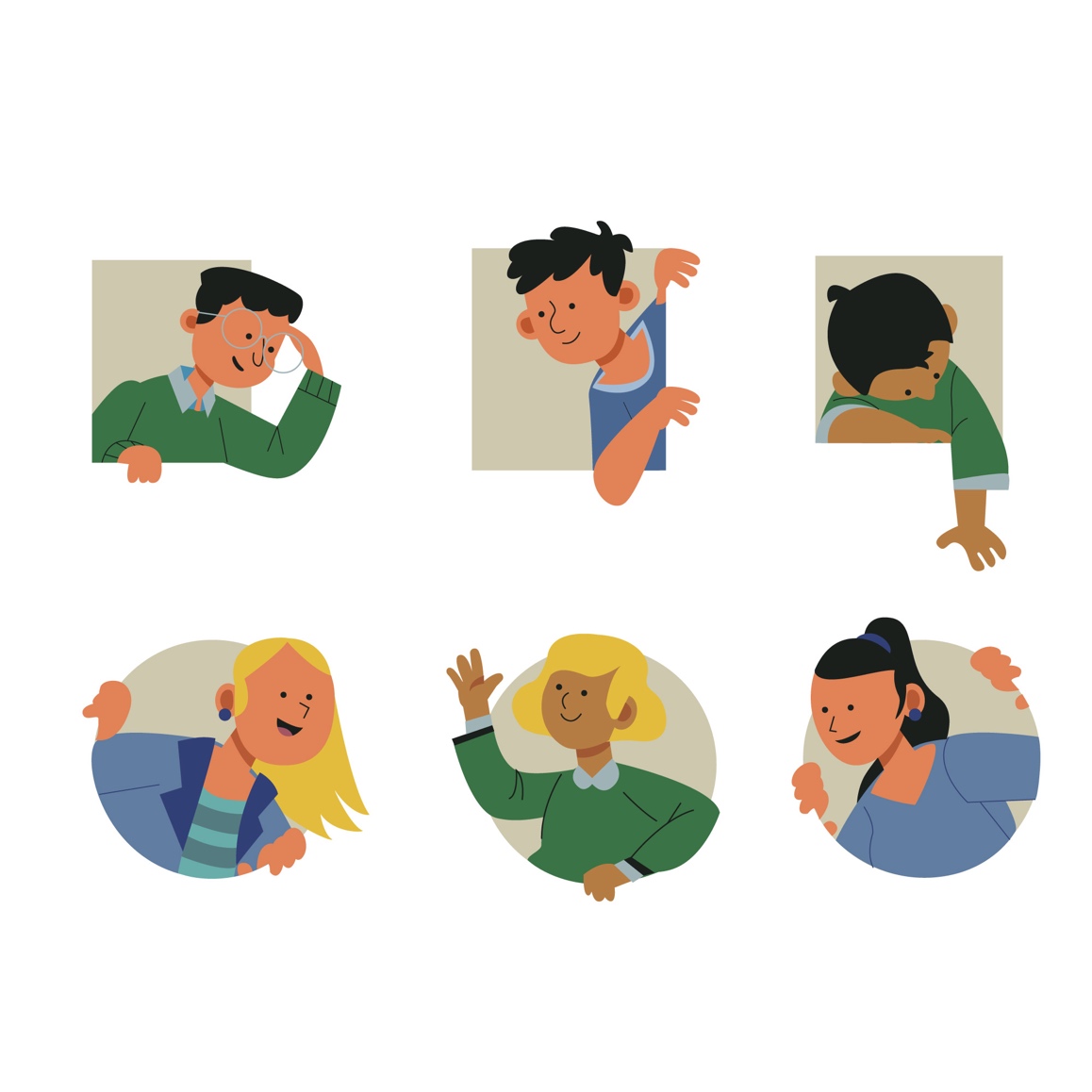 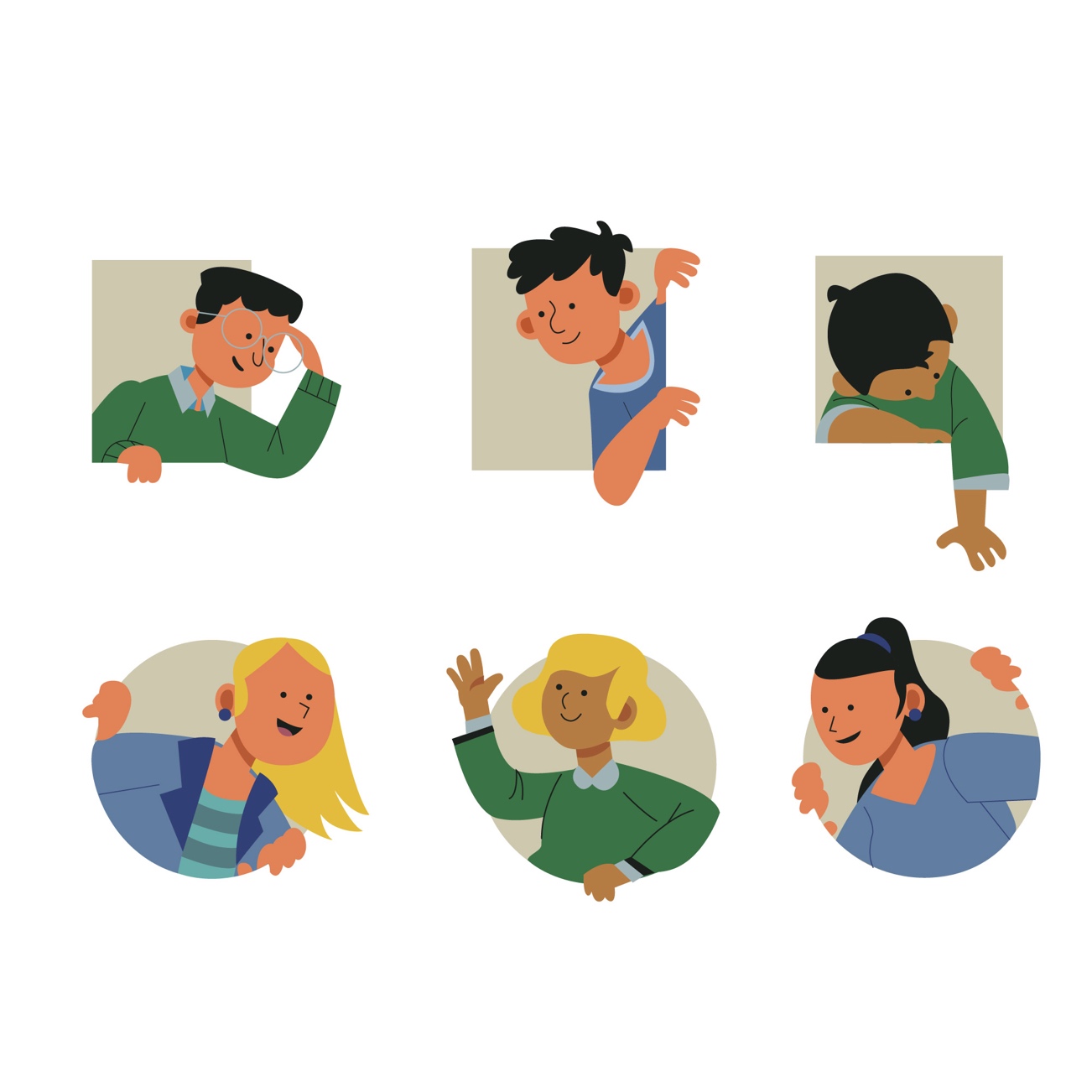 Peek at Our WeekParent Resources:Other News:Standard FocusActivityHome Extension ActivityMusic and Movement VIII Creative Expression Through the ArtsB. MusicSing “Flutter, Flutter Butterfly.” (sung to the tune of Twinkle, Twinkle, Little Star)Flutter, Flutter butterfly. Floating in the bright blue sky. Floating by for all to see.Floating by so happily.Flutter, Flutter, butterfly.Floating in the bright blue sky.With sign language for “butterfly”Sing the Butterfly Song at home:https://www.youtube.com/watch?v=XIYBecbJmgQScience and DiscoveryVI. Scientific InquiryB. Life Science1. Demonstrates knowledge related to living things and their environmentsMake a book of the life cycle of a butterfly using pasta: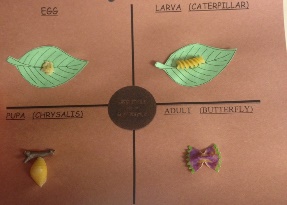 Make a butterfly garden with your child. https://www.mykidstime.com/things-to-do/how-to-make-a-butterfly-garden-with-your-kids/Food and NutritionAssists adults in preparing simple foods to serve to self. Children will make “butterflies” using bananas, pretzels, raisins and carrot sticks.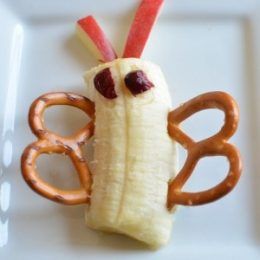 Talk to your child about healthy food choices. Allow them to help you prepare the snacks. https://www.healthline.com/nutrition/healthy-snacks-for-kids#TOC_TITLE_HDR_14